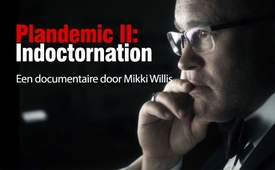 Zwaar gecensureerd: "Plandemic II: Indoctornatie", Documentaire door Mikki Willis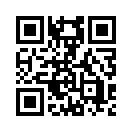 Een film waar de mainstream volledig allergisch voor is. Volledige censuur op alle mainstream sociale media en videoplatforms. We hebben het over Mikki Willis' nieuwe documentaire "Plandemic II: Indoctornation". 
Geleid door het nauwgezette werk van Dr. David E. Martin, Plandemic II: Indoctornation, volgt een drie decennium lang geldspoor dat direct leidt naar de hoofdrolspelers achter de COVID 19 pandemie. Plandemic II zal de stippen verbinden tussen alle vormen van media, de medische industrie, de politiek en de financiële industrie om de grote belangenconflicten te ontmaskeren met de besluitvormers die deze crisis momenteel in goede banen leiden.
Bekijk het hier ongecensureerd, maak je eigen mening en verspreid het.Een film waar de mainstream volledig allergisch voor is. Volledige censuur op alle mainstream sociale media en videoplatforms. We hebben het over Mikki Willis' nieuwe documentaire "Plandemic II: Indoctornation". 
Geleid door het nauwgezette werk van Dr. David E. Martin, Plandemic II: Indoctornation, volgt een drie decennium lang geldspoor dat direct leidt naar de hoofdrolspelers achter de COVID 19 pandemie. Plandemic II zal de stippen verbinden tussen alle vormen van media, de medische industrie, de politiek en de financiële industrie om de grote belangenconflicten te ontmaskeren met de besluitvormers die deze crisis momenteel in goede banen leiden.
Bekijk het hier ongecensureerd, maak je eigen mening en verspreid het.door Mikky WillisBronnen:https://ise.media/video/plandemic-ii-indoctornation-23.html
https://freedomplatform.tv/
https://www.bitchute.com/video/DnBF08Cuvs5o/Dit zou u ook kunnen interesseren:#Coronavirus-nl - coronavirus-nl - www.kla.tv/Coronavirus-nl

#Financien - Financiën - www.kla.tv/Financien

#Media - www.kla.tv/Media-nlKla.TV – Het andere nieuws ... vrij – onafhankelijk – ongecensureerd ...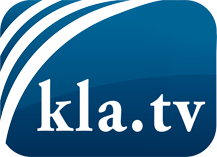 wat de media niet zouden moeten verzwijgen ...zelden gehoord van het volk, voor het volk ...nieuwsupdate elke 3 dagen vanaf 19:45 uur op www.kla.tv/nlHet is de moeite waard om het bij te houden!Gratis abonnement nieuwsbrief 2-wekelijks per E-Mail
verkrijgt u op: www.kla.tv/abo-nlKennisgeving:Tegenstemmen worden helaas steeds weer gecensureerd en onderdrukt. Zolang wij niet volgens de belangen en ideologieën van de kartelmedia journalistiek bedrijven, moeten wij er elk moment op bedacht zijn, dat er voorwendselen zullen worden gezocht om Kla.TV te blokkeren of te benadelen.Verbindt u daarom vandaag nog internetonafhankelijk met het netwerk!
Klickt u hier: www.kla.tv/vernetzung&lang=nlLicence:    Creative Commons-Licentie met naamgeving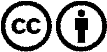 Verspreiding en herbewerking is met naamgeving gewenst! Het materiaal mag echter niet uit de context gehaald gepresenteerd worden.
Met openbaar geld (GEZ, ...) gefinancierde instituties is het gebruik hiervan zonder overleg verboden.Schendingen kunnen strafrechtelijk vervolgd worden.